Historia kl V SP. Temat: Bolesław Chrobry i św. WojciechPo śmierci Mieszka I w 992 roku władzę w państwie przejął jego najstarszy syn Bolesław, zwany Chrobrym. Staropolski przydomek „Chrobry” oznacza człowieka dzielnego, mężnego. Z inicjatywy Bolesława Chrobrego w 997 roku została zorganizowana misja chrystianizacyjna. Jej celem było nawrócenie na chrześcijaństwo pogańskiego plemienia Prusów, które mieszkało na wschód od ujścia Wisły, czyli na dzisiejszej Warmii i Mazurach. Misją kierował pochodzący z Czech biskup Wojciech. Prusowie zamordowali misjonarza. Bolesław Chrobry wykupił jego ciało i pochował je w Gnieźnie. Wkrótce papież ogłosił Wojciecha świętym.MisjaBolesław Chrobry dał Wojciechowi wojów, którzy mieli go chronić w czasie wyprawy. Misjonarz jednak odesłał ich po przekroczeniu granic.Wojciech został zabity w okrutny sposób. Była to śmierć męczeńskaBolesław Chrobry wykupił zwłoki biskupa, płacąc za nie tyle srebra, ile ważyło ciało męczennika. Św. Wojciech został pochowany w Gnieźnie.Zjazd gnieźnieńskiW 1000 roku cesarz Otton III przybył z pielgrzymką do grobu św. Wojciecha w Gnieźnie i złożył Bolesławowi Chrobremu wizytę. Spotkanie to zostało nazwane zjazdem gnieźnieńskim. Bolesław przyjął gościa bardzo uroczyście. Kronikarze zachwycali się przygotowaniem zjazdu oraz bogactwem państwa. Posłuchaj, jak jeden z nich – Anonim zwany Gallem – opisał powitanie cesarza.Anonim zwany GallemKronika polskaBolesław Chrobry na przybycie cesarza przygotował przedziwne cuda. Najpierw hufce przeróżne rycerstwa, następnie dostojników rozstawił, jak chóry, na obszernej równinie, a poszczególne, z osobna stojące hufce wyróżniała odmienna barwa strojów. A nie była to [tania] pstrokacizna byle jakich ozdób, lecz najkosztowniejsze rzeczy, jakie można znaleźć gdziekolwiek na świecie. Bo za czasów Bolesława każdy rycerz i każda niewiasta dworska zamiast sukien lnianych lub wełnianych używali płaszczy z kosztownych tkanin, a skór, nawet bardzo cennych, choćby były nowe, nie noszono na jego dworze bez [podszycia] kosztowną tkaniną i bez złotych frędzli. Złoto bowiem za jego czasów było tak pospolite u wszystkich jak [dziś] srebro, srebro zaś było tanie jak słoma.Ćwiczenie 1Przeczytaj zamieszczone niżej zdania i zdecyduj, które z nich są prawdziwe.Zjazd gnieźnieńskiNiemiecki kronikarz Thietmar [wym. Titmar] opisał przybycie Ottona do grobu św. Wojciecha.Polecenie 4Zapoznaj się z tekstem źródłowym, a następnie odpowiedz na zamieszczone poniżej pytania.Thietmar z MerseburgaKronikaGdy Otton ujrzał z daleka upragniony gród, zbliżył się doń boso ze słowami modlitwy na ustach. Tamtejszy biskup Unger przyjął go z wielkim szacunkiem, wprowadził do kościoła, gdzie cesarz, zalany łzami, prosił świętego męczennika o wstawiennictwo, by mógł dostąpić łaski Chrystusowej. Następnie utworzył zaraz [w Gnieźnie] arcybiskupstwo. […] Arcybiskupstwo to powierzył bratu wspomnianego męczennika Radzimowi i podporządkował mu, z wyjątkiem biskupa poznańskiego Ungera, następujących biskupów: kołobrzeskiego […], krakowskiego […] i wrocławskiego”.Ćwiczenie 2.1Cesarz przybył do grobu świętego Wojciecha, żeby...zabrać ciało Wojciecha do swojego kraju.pomodlić się przy nim.Ćwiczenie 2.2Arcybiskupem gnieźnieńskim został...poznański biskup Unger.brat świętego Wojciecha.Ćwiczenie 2.3Arcybiskupowi podlegały biskupstwa...w Poznaniu i Krakowie.w Kołobrzegu, Krakowie i Wrocławiu.Zjazd gnieźnieńskiPolecenie 5Posłuchaj fragmentu średniowiecznej kroniki, aby przekonać się, jakie wrażenie zrobiło na cesarzu Ottonie III przyjęcie w Gnieźnie.Anonim zwany GallemKronika polskaZważywszy jego chwałę, potęgę i bogactwo, cesarz zawołał w podziwie: „Na koronę mego cesarstwa! To, co widzę, większe jest, niż wieść głosiła!”. I za radą swych magnatów dodał wobec wszystkich: „Nie godzi się takiego i tak wielkiego męża, jakby jednego spośród dostojników, księciem nazywać lub hrabią, lecz [wypada] chlubnie wynieść go na tron królewski i uwieńczyć koroną”. A zdjąwszy z głowy swej diadem cesarski, włożył go na głowę Bolesława na [zadatek] przymierza i przyjaźni, i za chorągiew tryumfalną dał mu w darze gwóźdź z krzyża Pańskiego wraz z włócznią św. Maurycego, w zamian za co Bolesław ofiarował mu ramię św. Wojciecha. I tak wielką owego dnia złączyli się miłością, że cesarz mianował go bratem i współpracownikiem cesarstwa i nazwał go przyjacielem i sprzymierzeńcem.Ćwiczenie 3Według kronikarza Otton III podczas zjazdu gnieźnieńskiego był pod wielkim wrażeniem potęgi Bolesława Chrobrego. Aby wyrazić swoje uznanie dla polskiego księcia, cesarz...podarował mu ramię św. Wojciecha.mianował go współpracownikiem cesarstwa.włożył mu diadem na głowę.podarował mu włócznię św. Maurycego.Ćwiczenie 4Według Thietmara obaj władcy w czasie zjazdu gnieźnieńskiego wymienili hojne dary. Przyporządkuj podarunki do obdarowanych.Bolesław ChrobryOtton IIIramię świętego Wojciechadiadem cesarskichorągiew tryumfalnawłócznia św. Maurycegogwóźdź z krzyża PańskiegoOtton IIIOtton III chciał wskrzesić dawną chwałę cesarstwa rzymskiego, jednocząc Europę. W skład nowego europejskiego imperium miały wchodzić cztery prowincje: Włochy, Francja, Niemcy i Słowiańszczyzna, czyli kraje zamieszkane przez Słowian. Historycy twierdzą, że podczas zjazdu w Gnieźnie cesarz omawiał ten pomysł z Bolesławem Chrobrym. Polski książę miał zostać władcą całej Słowiańszczyzny.Wojny z sąsiadami i koronacjaKilka lat po zjeździe gnieźnieńskim Otton III zmarł. Władzę w Niemczech objął Henryk II. W Bolesławie Chrobrym widział swojego poddanego, a nie partnera. Stosunki polsko-niemieckie uległy pogorszeniu. Bolesław Chrobry sprawował władzę przez 33 lata. Jego panowanie wypełniły liczne wojny z sąsiadami – Niemcami, Czechami i Rusinami. Książę włączył w granice swego państwa nowe terytoria. W 1025 roku Bolesław Chrobry został koronowany na króla. Był to ostatni rok jego życia.Definicja: KoronacjaUroczystość, w czasie której na głowę władcy nakładano koronę, a jego samego namaszczano świętymi olejami. Ceremonia odbywała się w kościele katedralnym. Prowadził ją biskup. Dzięki koronacji rosło znaczenie panującego i jego państwaKliknij, aby uruchomić podgląd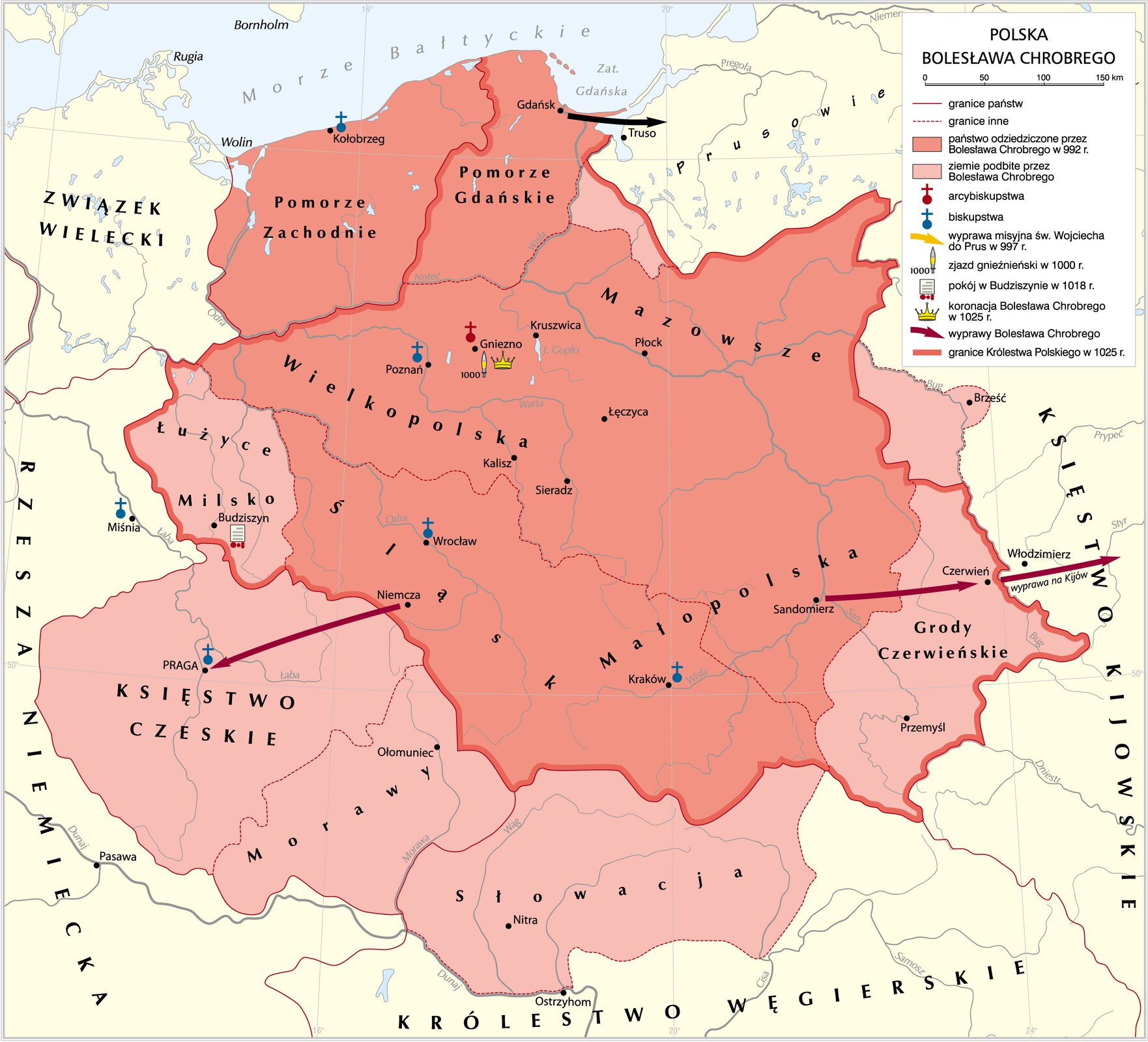 Polska Bolesława ChrobregoKrystian Chariza i zespół,Ćwiczenie 6Porównaj granice państwa Mieszka I i Bolesława I Chrobrego. Wskaż ziemie, które pierwszy król Polski przyłączył oraz te, które utracił.Ziemie przyłączone do PolskiZiemie utraconePomorze ZachodnieMilsko i ŁużyceMorawy i SłowacjaGrody CzerwieńskieSprawdźPokaż odpowiedźStwierdzeniePrawdaFałszKronikarz był zachwycony sposobem, w jaki Bolesław przywitał cesarza.Dostojnicy i rycerze byli bardzo skromnie ubrani.Zdaniem kronikarza państwo Bolesława było bogate, o czym świadczyły stroje jego dworzan.